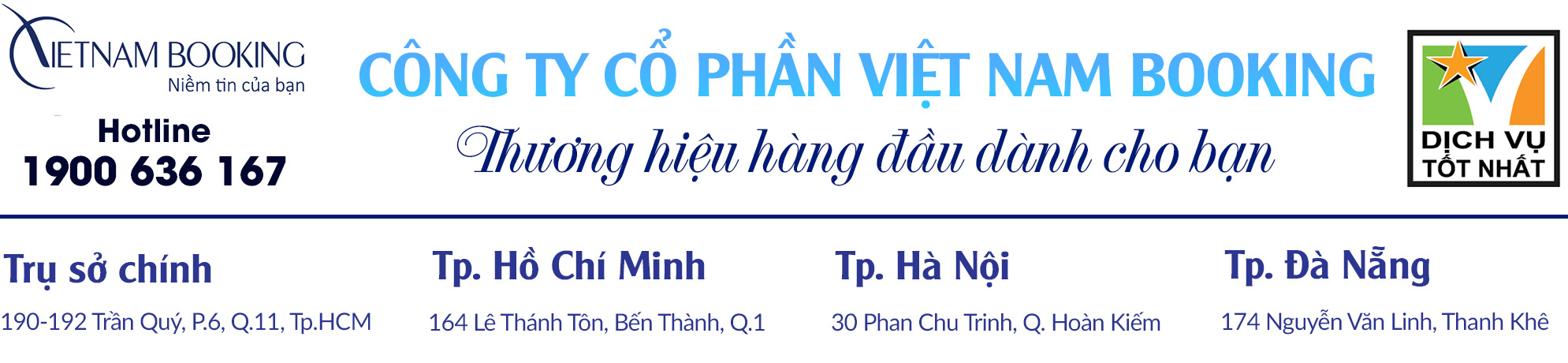 HÀNH TRÌNH TRẢI NGHIỆMĐIỂM NỔI BẬT:Thủy cung Underwater World PattayaĐảo San Hô - Coral Island: lặn biển, các trò chơi trên bãi biểnTrung tâm Vàng bạc đá quý – World Gem CollectionTrung tâm Thuộc Da ToscanoTrân Bảo Phật Sơn – Khao CheechanNhà vườn Châu Âu – Silver LakeQuần thể công trình kiến trúc nổi tiếng nhất ở Thái Lan - Muang Boran Ancient City: Cung Điện phục hưng Thái Lan, Chùa Vàng, Chợ nổi truyền thống Thái Lan, Bảo tàng mở Muang Boran, thuyền Rồng Vua ngự…Trung tâm nghiên cứu rắn độc Hoàng Gia Thái LanViếng Chùa Thuyền - Wat YannawaDu thuyền trên sông Chao PhrayaThưởng thức các chương trình biểu diễn nghệ thuật đặc sắc trên đất Thái: The Amazing Night Of Pattaya, Alcazar Show, Thưởng thức các món ngon, đặc sản nổi tiếng ở Thái LanThỏa sức mua sắm  tại các trung tâm thương mai, siêu thị lớn nhất: Central World, BigC, khu Ẩm Thực Big C Center ParatunamTour Bangkok Pattaya 5 ngày 4 đêm khởi hành 12/9/2019 với chương trình hấp dẫn và giá ưu đãi.NGÀY 1: TP.HCM – BANGKOK (ĂN NHẸ/TỐI)Theo lịch hẹn, trưởng đoàn Vietnam Booking đón du khách đi tour Bangkok Pattaya 5 ngày 4 đêm tại cổng D2, cột số 12, ga đi quốc tế Sân bay Tân Sơn Nhất để làm thủ tục đáp chuyến bay đi Vương quốc Thái Lan. Du khách dùng bữa ăn nhẹ trên máy bay.Đến sân bay quốc tế Suvarnabhumi - Bangkok, xe và HDV địa phương đón đoàn khởi hành đi Pattaya. Trên đường đi, đoàn sẽ ghé tham quan:Thủy cung Underwater World Pattaya, được coi như một ốc đảo trong xanh của vô số loài sinh vật biển. Bước vào đây du khách như lạc vào thế giới của biển cả, cảm nhận hơi thở của Đại Dương Xanh khi đi trong 1 đường ống dài và xung quanh là các loài cá như: cá mập tre, rùa biển, cá nhám, cá đuối, hải sâm, san hô... và vô số loài cá khác.Đến Pattaya, du khách nhận phòng khách sạn nghỉ ngơi.Tối: Đoàn dùng bữa tối tại nhà hàng, tự do khám phá thành phố Pattaya về đêm hoặc tham gia chương trình “The Amazing Night Of Pattaya” gồm chuỗi biểu diễn cực kỳ độc đáo - duy nhất tại Pattaya (chi phí tự túc).NGÀY 2: PATTAYA (ĂN SÁNG/TRƯA/TỐI)Sáng: Du khách dùng bữa sáng tại khách sạn, tiếp tục chương trình tour Bangkok – Pattaya 5 ngày 4 đêm. Đoàn khởi hành đi tham quan đảo San Hô - Coral Island bằng tàu cano cao tốc. Du khách có thể tự do tắm biển hoặc tham gia các trò chơi tại đảo (chi phí trò chơi và ghế dù tự túc)Trưa: Du khách lên tàu trở về đất liền, dùng bữa trưa và trở về khách sạn nghỉ ngơi. Chiều: Đoàn tiếp tục chương trình tham quan thành phố Pattaya với nhiều điểm du lịch nổi tiếng: Trung tâm Vàng bạc đá quý – World Gem CollectionTrung tâm Thuộc Da Toscano: nơi trưng bày các sản phẩm được làm bằng da thật 100% của cá sấu, da voi, cá đuối cực kỳ bắt mắt và tinh tế.Phân Viện nghiên cứu các sản phẩm hỗ trợ Giấc Ngủ Modern Latex: tham quan tìm hiểu cách phòng và hỗ trợ điều trị các bệnh liên quan đến cột sống tăng cường thể lực ,cải thiện tuổi thọ con người nâng cao giá trị cuộc sống….Trân Bảo Phật Sơn – Khao Cheechan: Núi Phật vàng người dân và hoàng gia Thái Lan khắc tặng Vua Rama IX nhân dịp 50 năm trị vì đất nước của ông.Khuôn viên nhà vườn Châu Âu nơi ngập tràn với cánh đồng hoa, vườn nho, hồ bạc, các nếp nhà cổ kính mang lại một không gian lãng mạn giống như một làng quê yên bình của trời Âu.Tối: Du khách dùng bữa tối tại nhà hàng, sau đó, thưởng thức tiết mục ca múa nhạc hoành tráng như đại nhạc hội do các vũ công chuyển giới biểu diễn – Alcazar Show. Đoàn nghỉ đêm tại Pattaya.NGÀY 3: PATTAYA – BANGKOK (ĂN SÁNG/TRƯA/TỐI)Sáng: Đoàn tham quan dùng bữa sáng tại khách sạn, tiếp tục chương trình du lịch Thái Lan với nhiều điểm đến mới lạ: Vườn Bướm: nơi trưng bày và giới thiệu đặc sản 3 miền Thái LanCHƯƠNG TRÌNH THAM QUAN ĐẶC BIỆT: Muang Boran Ancient City một quần thể giá trị nhân văn lớn vô cùng ý nghĩa, đẹp mắt vô và  ấn tượng. Đây là cánh cửa đưa bạn đến thế giới của những trang sử hào hùng thời kỳ dựng nước và giữ nước của xứ sở Chùa Vàng. Với một loạt các công trình kiến trúc tiêu biểu kết hợp hài hòa các yếu tố tinh tế giữa nhân tạo và tự nhiên, Muang Boran sẽ khiến bạn đắm chìm trong một tổng thể những tinh hoa lịch sử, văn hóa, tôn giáo, nghệ thuật và phong tục của người Thái từ thuở ban sơ đến nay. Những điểm tham quan được kì công xây dựng làm say lòng du khách như:Tham quan hai Cung Điện phục hưng Thái Lan.Chùa Vàng uy nghi với hơn 9.999 tượng Phật điêu khắc trên tường, nhánh cây Bồ Đề nơi Đức Phật Thích Ca tu thành chánh quả được đưa về từ Ấn Độ. Chợ nổi truyền thống Thái Lan nơi đóng rất nhiều các bộ phim cổ trang, tình cảm nổi tiếng của Thái, du khách có thể mua quà lưu niệm và trải nghiệm văn hóa sông nước Thái Lan.Bảo tàng mở Muang Boran, khám phá những công trình kiến trúc tiêu biểu của đất nước Thái Lan chỉ trong 1 chuyến đi.Tận mắt chiêm ngưỡng những mô hình tái hiện chính xác nguyên mẫu các địa danh có thật, ngay cả những công trình đã bị hủy hoại trên thực tế.Chiêm ngưỡng những chiếc thuyền Rồng Vua ngự, hành lang lịch sử...Trưa: Du khách thưởng thức bữa ăn truyền thống Thái Lan Khantoke đặc trưng miền Đông Bắc Thái, 1 người 1 mâm riêng, buffet hoa quả, soong tam...Chiều: Đoàn tham quan về khách sạn nghỉ ngơi hoặc tự do khám phá thủ đô Bangkok về đêm.NGÀY 4: BANGKOK – TỰ DO MUA SẮM (ĂN SÁNG/TRƯA)Sáng: Du khách dùng bữa sáng tại khách sạn, tiếp tục chương trình tour Bangkok – Pattaya 5 ngày 4 đêm:Trung tâm nghiên cứu rắn độc: xem xiếc và tìm hiểu các loại thuốc rắn do hoàng gia Thái Lan nghiên cứu dùng trị bệnh cực tốt.Trưa: Du khách dùng bữa trưa tại nhà hàng buffet 86 tầng - Baiyoke Sky – Nhà hàng cao nhất Bangkok với hàng trăm món ăn Á - Âu đặc sắc. Tại đây, du khách có thể ngắm nhìn toàn cảnh Bangkok từ trên cao. Du khách tự do mua sắm tại các trung tâm thương mại lớn như: Central World, BigC… hoặc Chợ sỉ Pratunam, Platinum… Đồng thời, du khách sẽ tự do dùng bữa tối bằng hình thức coupon hoặc tự do thưởng thức ẩm thực bản địa của người Thailand tại khu Ẩm Thực Big C Center Paratunam.Tối: Đến giờ hẹn, đoàn di chuyển về khách sạn nghỉ ngơi, tự do khám phá đời sống của người dân ở Bangkok với các khu phố nổi tiếng như: China Town, Khao San…NGÀY 5: BANGKOK – TP.HCM (ĂN SÁNG/TRƯA)Sáng: Du khách dùng bữa sáng và làm thủ tục trả phòng khách sạn. Sau đó, tham quan thêm những cảnh đẹp ở Bangkok:Viếng Chùa Thuyền - Wat Yannawa: Hình dáng chùa được xây dựng theo kiểu kiến trúc hình dáng con thuyền của người Trung Hoa cùng với kiến trúc Thái là các mái cao vút mang đậm phong cách thời Ayuthaya. Nơi Thờ Xá Lợi Phật Thích Ca Mâu Ni và là ngôi chùa lưu giữ nhiều xá lợi nhất nước Thái Lan. Điều các Phật tử tới đây thỏa lòng nhất có lẽ là cung Thỉnh Xá Lợi về gia đình để cầu bình an và thể hiện lòng thành kính của mình…Du thuyền trên sông Chao Phraya, du khách được chiêm ngưỡng vẻ đẹp bình yên của dòng sông huyền thoại và xem hiện tượng cá nổi trên sông.Trưa: Đoàn tham quan chia tay thủ đô Bangkok, di chuyển ra sân bay Suvarnabhumi - Bangkok, dùng bữa ăn trưa bằng coupon để làm thủ tục lên chuyến bay trở về Việt Nam. Về đến sân bay quốc tế Tân Sơn Nhất, kết thúc hành trình ý nghĩa của tour Bangkok Pattaya 5 ngày 4 đêm, trưởng đoàn chia tay du khách và hẹn gặp lại du khách trong các tour du lịch thú vị khác.BẢNG GIÁ TOUR(Giá áp dụng cho khách đi đoàn trên 15 khách người lớn)Giá:VNĐ/kháchChúc Quý khách có một chuyến đi thú vị, ý nghĩa!Hotline: 1900 636 167Email: lienhe@vietnambooking.comNgày Khởi Hành:12/09/ 2019Thời gian:05 ngày 04 đêmPhương tiện:Máy bay + Xe ô tôHÀNH TRÌNHTHỜI GIANKHÁCH SẠNLỊCH KHỞI HÀNHLỊCH KHỞI HÀNHGIÁ TOUR(Người Lớn đủ 11 tuổi trở lên)GIÁ TOUR(Trẻ em đủ 2t đến dưới 11t)GIÁ TOUR(Em bé dưới 2t)HÀNH TRÌNHTHỜI GIANKHÁCH SẠNTHÁNGNGÀYGIÁ TOUR(Người Lớn đủ 11 tuổi trở lên)GIÁ TOUR(Trẻ em đủ 2t đến dưới 11t)GIÁ TOUR(Em bé dưới 2t)Bangkok – Pattaya5 ngày 4 đêm4 sao Thái Lan9127.990.000Đ7.300.000Đ3.500.000ĐĐIỀU KIỆN KHI ĐĂNG KÝ TOURĐIỀU KIỆN KHI ĐĂNG KÝ TOURĐIỀU KIỆN KHI ĐĂNG KÝ TOURĐIỀU KIỆN KHI ĐĂNG KÝ TOURĐIỀU KIỆN KHI ĐĂNG KÝ TOURĐIỀU KIỆN KHI ĐĂNG KÝ TOURĐIỀU KIỆN KHI ĐĂNG KÝ TOURGIÁ TOUR BAO GỒMKhách sạn tiêu chuẩn 4 sao Thái Lan, phòng ở 2 người lớn/phòngVé máy bay khứ hồi SGN – BKK - SGN (7kg hành lý xách tay + 20kg hành lý ký gửi)Xe du lịch  vận chuyển theo chương trình tham quanCác bữa ăn theo chương trình:04 bữa sáng buffet khách sạn07 bữa ăn chính với đặc sản vùng miềnVé vào cổng các điểm tham quan theo chương trìnhBảo hiểm du lịch với mức bồi thường cao nhất 10.000USD/vụ (Trẻ em dưới 5 tháng tuổi và người lớn trên 85 tuổi không được bảo hiểm)Phục vụ 01 chai nước suối/người/ngàyHDV địa phương và trưởng đoàn Việt Nam theo suốt tuyến.QUÀ TẶNG:  Nón du lịch GIÁ TOUR KHÔNG BAO GỒMHộ chiếu (phải còn hạn trên 6 tháng kể từ ngày về Việt Nam)Phí phụ thu phòng đơn: 2.550.000Đ/phòng/4 đêmGiường phụ cho trẻ em: 400.000Đ/khách (Giá tour trẻ em 2-11t chưa bao gồm giường ngủ)Hoá đơn GTGT - VATPhí phục vụ khi mang rượu bia, nước ngọt vào nhà hàng (nếu có)Chi phí cá nhân (điện thoại, giặt ủi, nước uống trong mini bar...)Các chi phí cá nhân không được đề cập trong mục bao gồmThức ăn, nước uống ngoài chương trìnhTiền TIP cho HDV và tài xế địa phương: 3USD/khách/ngàyVisa nhập cảnh Việt Nam (đối với người nước ngoài): LIÊN HỆ TƯ VẤNVisa nhập cảnh Thái Lan (đối với người nước ngoài): LIÊN HỆ TƯ VẤNChi phí phát sinh trong trường hợp chuyến bay bị huỷ.QUY ĐỊNH HỦY VÉQuý khách vui lòng đặt cọc 70% tổng giá tour khi đăng kýHủy tour sau khi đăng ký, khách chịu phạt 50% tổng giá tourHủy tour trước 10 ngày khởi hành, khách chịu phí phạt 80% tổng giá tourHủy tour trước 7 ngày khởi hành, khách chịu phí phạt 100% giá tour LƯU Ý KHI ĐĂNG KÝ TOUR  LƯU Ý KHI ĐĂNG KÝ TOUR Trong những trường hợp khách quan như khủng bố, thiên tai… hoặc do có sự cố, có sự thay đổi lịch trình của các phương tiện vận chuyển công cộng như máy bay, tàu hỏa… thì Vietnam Booking sẽ giữ quyền thay đổi lộ trình bất cứ lúc nào vì sự thuận tiện, an toàn cho khách hàng và sẽ không chịu trách nhiệm bồi thường những thiệt hại phát sinh.Đối với khách hàng từ 70 tuổi đến 85 tuổi, gia đình và Quý khách phải cam kết đảm bảo tình trạng sức khỏe với công ty chúng tôi trước khi tham gia tour. Nếu có bất cứ sự cố nào xảy ra trên tour, Vietnam Booking sẽ không chịu trách nhiệm dưới mọi tình huống.Trường hợp Quý khách không được xuất cảnh hay nhập cảnh lý do cá nhân. Vietnam Booking sẽ không chịu trách nhiệm và sẽ không hoàn trả tiền tour.Trong những trường hợp khách quan như khủng bố, thiên tai… hoặc do có sự cố, có sự thay đổi lịch trình của các phương tiện vận chuyển công cộng như máy bay, tàu hỏa… thì Vietnam Booking sẽ giữ quyền thay đổi lộ trình bất cứ lúc nào vì sự thuận tiện, an toàn cho khách hàng và sẽ không chịu trách nhiệm bồi thường những thiệt hại phát sinh.Đối với khách hàng từ 70 tuổi đến 85 tuổi, gia đình và Quý khách phải cam kết đảm bảo tình trạng sức khỏe với công ty chúng tôi trước khi tham gia tour. Nếu có bất cứ sự cố nào xảy ra trên tour, Vietnam Booking sẽ không chịu trách nhiệm dưới mọi tình huống.Trường hợp Quý khách không được xuất cảnh hay nhập cảnh lý do cá nhân. Vietnam Booking sẽ không chịu trách nhiệm và sẽ không hoàn trả tiền tour.